FEF-02(b) / Ders Telafisi Bildirim Dilekçesi 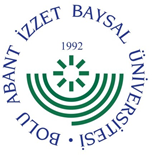                                                                          T.C.                                 BOLU ABANT İZZET BAYSAL ÜNİVERSİTESİ                                                     Fen Edebiyat Fakültesi
Fen-Edebiyat Fakültesi Dekanlığına	   /  /2018    -      /  /2018 tarihleri aralığında yapamadığım ders(ler)in telafisini aşağıdaki tabloda belirttiğim gün ve saatte yerine getirdim. Telafi dersine katılan öğrencilerin ıslak imzalarının yer aldığı yoklama listeleri ekte sunulmuştur.	Gereğini bilgilerinize arz ederim.            İmza           Tarih           Unvan / Ad / Soyad         .................................... Bölümü Öğretim ÜyesiDERS TELAFİ PROGRAMIDERS TELAFİ PROGRAMIDERS TELAFİ PROGRAMIDERS TELAFİ PROGRAMIDERS TELAFİ PROGRAMIDERS TELAFİ PROGRAMIDersin KoduDersin AdıDersin YapılamadığıTarihDers Telafisinin YapıldığıDers Telafisinin YapıldığıDers Telafisinin YapıldığıDersin KoduDersin AdıDersin YapılamadığıTarihTARİHSAATSALON